   ARARAQUARA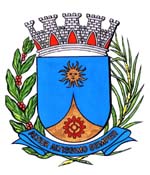     1552 /15.:  TENENTE SANTANA:DEFERIDA.Araraquara, _________________                    _________________	Indico ao Senhor  Municipal, a  de   entendimentos com o setor competente, para que estude a possibilidade da retirada ou substituição de uma árvore, localizada na Rua Bahia, defronte ao prédio nº 2085, no Bairro Jardim Brasil desta cidade.	Segundo informou o interessado, essa árvore está infestada de cupins e corre risco de cair (fotos em anexo).  Araraquara, 18 de junho de 2015.TENENTE SANTANASH/ Remoção árvore Rua Bahia